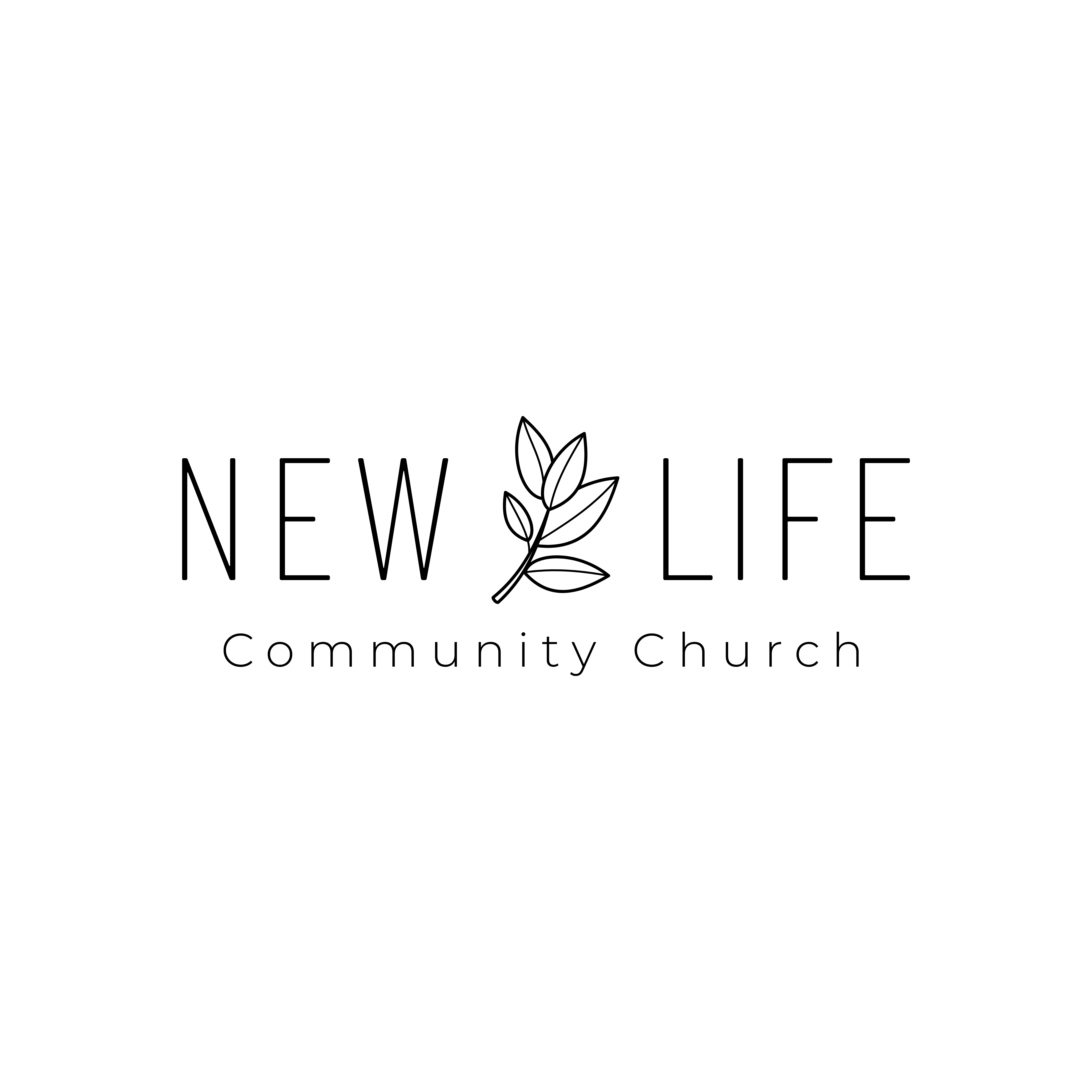 The Joyful Pastor3 John 1:1-4Seeing the Elder’s Heart:His _______________ nature.(Verse 1)His _______________ wishes.(Verse 2)His _______________ soul.(Verses 3-4)THE POINT  When your _______________ match your __________, it’s a cause for great __________.Understanding What Our Actions Reveal:Our actions reveal if we have an _______________ belief or a _______________ faith.Our actions reveal our hearts’ _______________.Our actions reveal our _______________ of Jesus.THE NEED  Ask God to help you ______________________________ more and more.The Joyful Pastor3 John 1:1-4Seeing the Elder’s Heart:His LOVING nature.(Verse 1)His PRAYERFUL wishes.(Verse 2)His JOYFUL soul.(Verses 3-4)THE POINT  When your ACTIONS match your FAITH, it’s a cause for great JOY.Understanding What Our Actions Reveal:Our actions reveal if we have an INTELLECTUAL belief or a GENUINE faith.Our actions reveal our hearts’ MOTIVES.Our actions reveal our APPRECIATION of Jesus.THE NEED  Ask God to help you APPRECIATE JESUS more and more.For Further Study_________________________________________________________________________________________________Getting StartedThink of a time when one of your children did something that caused you to have great joy.What did your child do?Why did you get so much joy out of it?Digging DeeperIn verse 4 of Sunday’s text, the elder wrote, “I have no greater joy than to hear that my children are walking in the truth.”What does it mean that Gaius was “walking in the truth”?Read verses 5-8. What, specifically, did Gaius do that indicated he was “walking in the truth”?Can you think of other examples of the Christian walk that would show if a follower of Christ was living according to their faith?What do the following passages further teach you about “walking in the truth”?Luke 10:25-37Galatians 5:22-25James 2:14-181 Peter 2:11-12Driving It HomeOn Sunday, we saw the importance of our actions matching what we believe about Jesus. What advice would you give a fellow Christian who tells you they’ve been struggling to walk like Jesus?What is one way you want to walk more like Jesus this week? Take some time in prayer asking God to help you do this.Marttell SánchezSeptember 11, 2022The Third Letter of Johnnewlifeukiah.com/sermonsMarttell SánchezSeptember 11, 2022The Third Letter of Johnnewlifeukiah.com/sermons